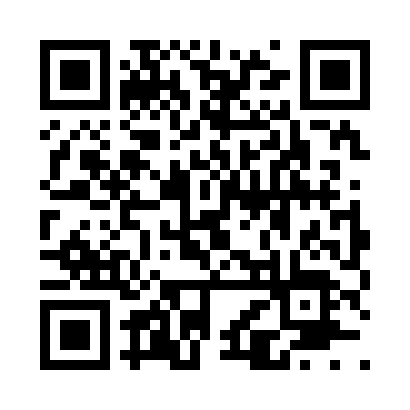 Prayer times for Baxters, Alabama, USAMon 1 Jul 2024 - Wed 31 Jul 2024High Latitude Method: Angle Based RulePrayer Calculation Method: Islamic Society of North AmericaAsar Calculation Method: ShafiPrayer times provided by https://www.salahtimes.comDateDayFajrSunriseDhuhrAsrMaghribIsha1Mon4:205:4112:464:267:529:122Tue4:215:4112:474:267:529:123Wed4:225:4212:474:277:529:124Thu4:225:4212:474:277:529:115Fri4:235:4312:474:277:519:116Sat4:235:4312:474:277:519:117Sun4:245:4412:474:277:519:118Mon4:255:4412:484:287:519:109Tue4:255:4512:484:287:519:1010Wed4:265:4512:484:287:509:0911Thu4:275:4612:484:287:509:0912Fri4:275:4612:484:287:509:0913Sat4:285:4712:484:287:499:0814Sun4:295:4712:484:287:499:0815Mon4:305:4812:484:297:499:0716Tue4:305:4812:484:297:489:0617Wed4:315:4912:494:297:489:0618Thu4:325:5012:494:297:479:0519Fri4:335:5012:494:297:479:0420Sat4:335:5112:494:297:469:0421Sun4:345:5212:494:297:469:0322Mon4:355:5212:494:297:459:0223Tue4:365:5312:494:297:459:0124Wed4:375:5312:494:297:449:0125Thu4:385:5412:494:297:439:0026Fri4:385:5512:494:297:438:5927Sat4:395:5512:494:297:428:5828Sun4:405:5612:494:297:418:5729Mon4:415:5712:494:297:418:5630Tue4:425:5712:494:297:408:5531Wed4:435:5812:494:297:398:54